Metalowe szafy na kartotekiW każdej klinice czy placówce medycznej istnieje obowiązek prowadzenia dokumentacji medycznej. Warto wyposażyć te pomieszczenia w <strong>metalowe szafy na kartoteki</strong>, dzięki którym wszystkie pliki będą bezpiecznie przechowywane.Dlaczego należy zamówić metalowe szafy na kartoteki?Magazynowanie i odpowiednia segregacja dokumentów i akt zawierających dane osobowe i poufne informacje o stanie zdrowia pacjenta są jednym z obowiązków wszystkich placówek medycznych. Pracownicy powinni zadbać o bezpieczne gromadzenie i przechowywanie tego typu dokumentów. Stąd warto zainwestować w wysokiej jakości, trwałe i solidne meble biurowe. Do takich mebli można zaliczyć metalowe szafy na kartoteki.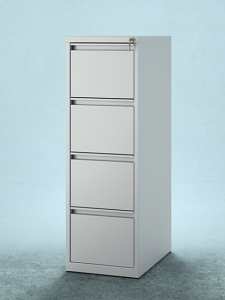 Poznaj ofertę firmy Reg-MetFirma Reg-Met oferuje dwa rodzaje solidnych metalowych szaf na kartoteki. To bardzo wytrzymałe produkty, które będą służyć w firmach przez wiele lat. Dzięki nim mamy pewność, że zebrane dokumenty są dobrze posegregowane, co ułatwi również pracę, gdy będziemy potrzebowali szybko znaleźć konkretne pliki. Szafy dostępne w Reg-Met posiadają zamek centralny oraz blokadę umożliwiającą wysuwanie tylko jednej szuflady naraz.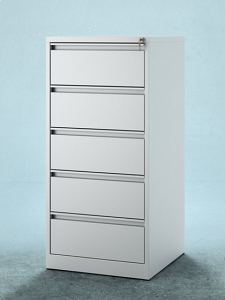 Solidne metalowe szafy na kartoteki do Twojej firmyMetalowe szafy na kartoteki przeznaczone są do biur, gabinetów lekarskich, klinik i wszelkich placówek medycznych. Wykończenie stanowi malowanie proszkowe. Zapraszamy do składania zamówień na naszej stronie internetowej.